 แบบฟอร์มขอรับทุนมูลนิธิอิออนประเทศไทย ประจำปีการศึกษา 2566  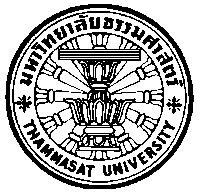 โปรดกรอกข้อความด้วยตัวบรรจงหรือพิมพ์1. ชื่อนาย/นางสาว………….........................………………………….…….……….วันเดือนปีเกิด………………..…….อายุ….....….ปี	 สัญชาติ…..…………ศาสนา.................…คณะ.....................................................................คะแนนเฉลี่ยสะสม............  รหัสประจำตัวนักศึกษา      เลขประจำตัวประชาชน      ---- บัญชีเงินฝากธนาคาร…………………………. เลขที่ 2.	 ที่อยู่ปัจจุบันบ้านเลขที่...............หมู่ที่..............ซอย...............................................ถนน...............................................    ตำบล....................................................อำเภอ...............................................จังหวัด...................................................    รหัสไปรษณีย์.............................โทรศัพท์มือถือ.....................................E-mail address……………….........................3. ประวัติการรับทุนการศึกษา    โครงการเรียนดีจากชนบท  ประเภท   ทุนเต็ม   ทุนบางส่วน	     ทุนกู้ยืมเพื่อการศึกษา ปีการศึกษา……………………  กู้ยืม   ค่าเล่าเรียน   ค่าครองชีพ 3,000x12 เดือน	 	 ทุนคณะ/ทุนอื่นๆ....................................................................   จำนวนเงินที่ได้รับ.................................บาท		 ไม่เคยได้รับทุนประเภทใดเลย	4.	 ชื่อ-สกุลบิดา…………………………………………………………….………. อายุ.……………ปี (  ) ถึงแก่กรรม  (  ) ยังมีชีวิตอยู่  	ประกอบอาชีพ...................................................รายได้ต่อปี..............................บาท โทรศัพท์มือถือ …….…………….   ที่อยู่........................................................................................................................................................................... 5.	 ชื่อ-สกุลมารดา…………………………………………………………………. อายุ.……………ปี (  ) ถึงแก่กรรม  (  ) ยังมีชีวิตอยู่  	ประกอบอาชีพ...................................................รายได้ต่อปี..............................บาท โทรศัพท์มือถือ …….…………….   ที่อยู่........................................................................................................................................................................... 6. กรณีผู้ปกครอง/ผู้อุปการะ มิใช่บิดาหรือมารดา	ชื่อ-สกุล……………………………………………………………………...……. อายุ.…….……ปี (  ) ถึงแก่กรรม  (  ) ยังมีชีวิตอยู่      ประกอบอาชีพ.................................................. รายได้ต่อปี..............................บาท โทรศัพท์มือถือ ………………...…   ที่อยู่............................................................................................................................................................................7. สถานภาพของบิดามารดา		(   ) อยู่ด้วยกัน	(   ) หย่า	(   )  บิดาสมรสใหม่	      (   ) มารดาสมรสใหม่		(   ) บิดาถึงแก่กรรม	(   ) มารดาถึงแก่กรรม	(   )  บิดา-มารดาถึงแก่กรรม	(  ) อื่นๆ...................................…8. ข้าพเจ้าได้รับค่าใช้จ่ายเดือนละ………………….………บาท จากนาย/นาง/นางสาว………………………..……………………….   
    มีความสัมพันธ์กับข้าพเจ้าโดยเป็น………………………..9. นักศึกษามีพี่น้องร่วมบิดามารดา...........................................………..คน เป็นชาย……………คน เป็นหญิง……………คน	โดยมีพี่น้องที่กำลังศึกษาอยู่……………………คน (รวมนักศึกษาด้วย)  ดังนี้10. ข้อมูลเกี่ยวกับทรัพย์สินของครอบครัว บ้าน		 ของตัวเอง	   เช่า		 อื่น ๆ ………….............................………..		 ที่ดิน…………..ไร่		 รถจักรยานยนต์....................คัน                 รถยนต์............................คัน				 ทรัพย์สินอื่นๆ.............................................................................................................11. บรรยายสาเหตุที่ต้องขอรับทุนส่งเสริมการศึกษา ปัญหาต่างๆ และความคาดหวังในการศึกษา...................................................................................................................................................................................................................................................................................................................................................................................................................................................................................................................................................................................................................................................................................................................................................................................................................................................................................................................................................................................................................................................................................................................................................................................................................................................................................................................................................................................................................................................................................................................................................................................................................................................................................................................................................................................................................................................................................................................................................................................................................................................................................................................................................................................................................................................................................................................................................................................................................................................................................................................................................................................................................................................................................................................................................................................................................................................................................................................................................................................................................................................................................................................................................................................................................................................................................................................................................................................................................................................................................……………………………………………………………………………………………………………………………………………………………………………………………………………………………………………………………………………………………………………………………………………………………………………………………………………………………………………………………………………………………………………………………………………………………………………………………………………………………………………………………………………………12. กิจกรรมนอกเวลาเรียน หรือ งานพิเศษที่เคยปฏิบัติที่ผ่านมา	12.1……………………………………………………………………………………………………………………………………………….	12.2………………………………………………………………………………………………………………………………………………..	12.3…………………………………………………………………………………………………………………………………………….....	ข้าพเจ้าขอรับรองและยืนยันว่าข้อความทั้งหมดนี้เป็นความจริง หากปรากฏภายหลังว่าได้มีการรับรองข้อความอันเป็นเท็จ ข้าพเจ้ายินยอมชดใช้ทุนการศึกษาที่ได้รับคืนทั้งหมดให้แก่มหาวิทยาลัยธรรมศาสตร์				                 ลงชื่อ.....................................................................ผู้สมัครขอรับทุน	                        	 (....................................................................)				                 วันที่..........เดือน.............................พ.ศ..................พร้อมนี้ได้แนบหลักฐานเพื่อประกอบการพิจารณาเอกสาร   1. สำเนาบัตรประชาชน และทะเบียนบ้าน ของนักศึกษา 		จำนวน  1 ชุด 2. สำเนาใบแสดงผลการเรียน 					จำนวน  1 ชุด 3. สำเนาหน้าเลขที่บัญชีธนาคารของนักศึกษา (ยกเว้นธนาคารออมสิน)	จำนวน  1 ชุด คำชี้แจงการขอรับทุนมูลนิธิอิออนประเทศไทยเรียน  ผู้ปกครองที่ขอรับทุนมูลนิธิอิออนประเทศไทย 	มหาวิทยาลัยธรรมศาสตร์เป็นสถาบันทางการศึกษา ที่ได้รับการเชื่อถือในด้านวิชาการ สังคม การเมือง เศรษฐกิจ เทคโนโลยี มาเป็นระยะเวลานาน และรับนักศึกษาเข้ามาศึกษาวิชาการตามความต้องการเป็นจำนวนมาก ครอบคลุมทุกพื้นที่ของประเทศไทย และมีนักศึกษาบางส่วนที่ต้องได้รับความช่วยเหลือทางด้านการเงินเพื่อให้สามารถดำรงชีพ และศึกษาจนสำเร็จในหลักสูตร มหาวิทยาลัยฯจึงได้จัดสรรงบประมาณส่วนหนึ่ง ที่มีอยู่อย่างจำกัด เพื่อให้ความช่วยเหลือแก่นักศึกษาที่มีความเดือดร้อนอย่างแท้จริง และมหาวิทยาลัยฯ ขอขอบคุณท่านผู้ปกครองที่ พิจารณาข้อมูลส่วนนี้อย่างถี่ถ้วนแบบฟอร์มรับรองการขอรับทุนอิออนประเทศไทยของผู้ปกครองข้าพเจ้า....................................................................ผู้ปกครองนาย/นางสาว.......................................................ทะเบียนบ้านเลขที่.............. หมู่ที่.......... ถนน...............................................ซอย...............................................แขวง/ตำบล..............................................เขต/อำเภอ......................................จังหวัด........................................หมายเลขโทรศัพท์..........................................................		ขอรับรองว่าครอบครัวของข้าพเจ้าประสบปัญหาทางเศรษฐกิจ ทำให้ไม่สามารถนำเงินมาเป็นค่าใช้จ่ายส่วนต่างๆ ได้อย่างเพียงพอ จึงขอรับทุนการศึกษาเพื่อบรรเทาความเดือดร้อนและยินดีให้ข้อมูลกับมหาวิทยาลัยธรรมศาสตร์ สำหรับประกอบการพิจารณาจัดสรรทุนด้วยความสมัครใจ 			ลงชื่อ................................................................ผู้ปกครอง			     (..........................................................)                                                              วันที่.......................................................ภาพถ่ายบ้านหรือที่พักของ บิดาหรือมารดาหรือผู้ปกครอง ของผู้ขอทุนข้าพเจ้า (นาย/นาง/นางสาว)...............................................................................เกี่ยวข้องเป็น.....................................ของ (นาย/นางสาว).......................................................................................................................................................ขอรับรองว่า ภาพถ่ายบ้านเลขที่.................หมู่ที่.............ซอย..........................................ถนน......................................  ตำบล/แขวง...............................................อำเภอ/เขต............................................จังหวัด..........................................ซึ่งมี (นาย/นาง/นางสาว).......................................................................เป็นเจ้าบ้าน จริง						   ลงชื่อ................................................................... ผู้รับรอง						          (..............................................................)                                                                     วันที่............เดือน.............................พ.ศ. ..............หนังสือรับรองรายได้ของครอบครัวผู้ขอรับทุนส่งเสริมการศึกษาคนที่ชื่อ-สกุลสถานศึกษาระดับการศึกษา